Avropsvägledning - en guide för att beställa från ramavtalet Litteratur 2020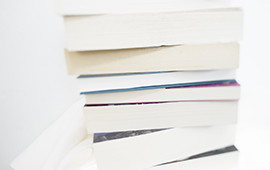 Ramavtalets giltighetstidRamavtalstidRamavtalet gäller från den 15 oktober 2021 och som längst till den 14 oktober 2025.Vad händer när ramavtalet löper utI god tid innan ramavtalet löper ut kommer inköpscentralen planera och genomföra en ny upphandling så ett nytt ramavtal är klart när detta löper ut.Alla beställningar måste göras medan ramavtalet är giltigt men leveranser får ske senare.OmfattningProduktområdenDet här ramavtalet omfattar tryckt litteratur med och utan biblioteksutrustning, utgiven i Sverige och utomlands. Ramavtalet omfattar också vissa typer av ljudböcker och elektronisk litteratur av den typ som levereras i fysisk form eller skickas i pdf-fil.Produktområdena är indelade i fyra olika delområden:Litteratur utgiven i Sverige, med biblioteksutrustningLitteratur utgiven i Sverige, utan biblioteksutrustningLitteratur utgiven utomlands, med biblioteksutrustningLitteratur utgiven utomlands, utan biblioteksutrustningSortimentLitteratur utgiven i Sverige  - avser litteratur utgiven i Sverige på alla språk som finns tillgängliga i leverantörens ordinarie utbud. Utbudet ska minst omfatta litteratur på svenska samt, i den mån litteratur ges ut i Sverige, våra nationella minoritetsspråk (finska, meänkieli, samiska, romani chib och jiddisch). Samtliga språk som leverantören kan leverera litteratur på, utgiven i Sverige, omfattas av detta ramavtal.Litteratur utgiven utomlands – avser litteratur på alla språk som finns tillgängliga i leverantörens ordinarie utbud. Utbudet ska minst omfatta litteratur på arabiska, bosniska, danska, engelska, finska, franska, isländska, kinesiska, kroatiska, norska, persiska, polska, ryska, serbiska, somaliska, spanska, thai, turkiska och tyska, samt i den mån litteratur ges ut utomlands, på våra nationella minoritetsspråk (meänkieli, samiska, romani chib och jiddisch). Samtliga språk som leverantören kan leverera litteratur på, utgiven utomlands, omfattas av detta ramavtal.Biblioteksutrustning – avser litteratur där bibliografisk data överförs i samband med beställning och där boken utrustas med en eller flera typer av utrustning. Utrustning kan till exempel bestå av plastning, förpackningar till ljudböcker, RFID-etikett, bibliografisk ryggetikett och hyllsignum. Under avsnitt priser framgår vad varje typ av utrustning kostar.Typer av litteratur - leverantörerna har i sitt sortiment minst följande typer av litteratur:Skönlitteratur för vuxna, ungdomar och barnFacklitteraturStatligt tryckÅrsböckerSpråkkurserLjudböcker (skönlitteratur, facklitteratur, språkkurser och anpassade medier)Anpassade medier, beskrivna per ramavtalsleverantör:Närliggande ramavtalE-litteratur –Omfattar elektronisk litteratur av den typ som levereras elektroniskt och läses eller lyssnas på via app eller specifik läsplattformPrenumerationstjänster av tidningar och tidskrifterLäromedel – digitala och trycktaLeverantörFör tre av områdena A, B och C, har vi en och samma ramavtalsleverantör, Adlibris. För område D har vi två ramavtalsleverantörer, Langoon är rangordnad etta och Adlibris tvåa.BeställningarKundtjänstKundtjänst är tillgänglig under kontorstid helgfria vardagar (kl. 08:00 -16:00). Personalen som arbetar i kundtjänsten ska ha aktuella kunskaper om sortimentet och villkoren som omfattas av ramavtalet.Adlibris kundtjänst nås på ##e-post och telefon hämtas från Kontaktbilaga##.Langoons kundtjänst nås på ##e-post och telefon hämtas från Kontaktbilaga##.Hitta produkterRamavtalsleverantörerna ska kostnadsfritt tillhandahålla en webbutik. Använder din organisation e-handel kan produkterna vara tillgängliga direkt via ert system, antingen som en katalog eller som en så kallad punsch-out (webbutik via e-handel). Det går också att beställa direkt via leverantörens webbutik.Priser för litteratur med biblioteksutrustning – område A och C* Biblioteksutrustad bok ska utrustas med plast, RFID-etikett, bibliografisk etikett, bibliografisk ryggetikett och hyllsignum.Priser för litteratur utan biblioteksutrustning – område B och DPrisjusteringarProcentuella påslag och rabatter på förlagspriser ska vara fasta under hela ramavtalstiden.Priserna för biblioteksutrustning får var tolfte månad ändras enligt KPI. Om priserna justeras kommer prislistan uppdateras.Det är alltid priset som var aktuellt vid beställningstillfället som gäller.WebbutikLeverantören ska kostnadsfritt kunna tillhandahålla en webbutik för de som gör beställningar från ramavtalet. I webbutiken ska respektive enhet få unika inloggningsuppgifter och kundunika prisuppgifter ska åskådliggöras direkt vid inloggning i webbutiken. Konto i webbutiken ska läggas upp inom 3 arbetsdagar.Konto i webbutikLeverantören ska kunna erbjuda obegränsat antal kundkonton utan extra kostnad. Varje kundkonto ska ha unikt kundnummer och kunna ha separat leveransadress och faktureringsadress.Hur avrop går tillAvrop ska som utgångspunkt göras från den ramavtalsleverantör som har tilldelats första plats i rangordningen.Ramavtalsleverantören ska svara på avropsförfrågan inom en arbetsdag, räknat från när avropsförfrågan skickades ut. Som svar räknas all slags respons på avropsförfrågan där det som minst ska framgå att avropsförfrågan är mottagen och under behandling.Beställ enligt rangordningBeställaren har rätt att gå vidare med avropsförfrågan till nästa ramavtalsleverantör i rangordningen om:Ramavtalsleverantören inte har svarat på en avropsförfrågan i rätt tid (se ovan).Ramavtalsleverantören svarar att den den/de önskade titlarna inte går att beställa från ramavtalsleverantören.Ramavtalsleverantören svarar att den/de önskade titlarna inte kan tillhandahållas i rätt tid (avser de titlar som omfattas av fasta leveranstider).Ramavtalsleverantörens erbjudna leveranstid inte kan accepteras av den upphandlande myndigheten (avser titlar som inte omfattas av fasta leveranstider).Skäl att göra avrop från annat delområdeBeställaren har rätt att gå ut med avropsförfrågan till ramavtalsleverantörerna inom ett annat delområde om:den/de önskade titlarna inte går att beställa från någon av ramavtalsleverantörera inom delområdet,elleringen av ramavtalsleverantören inom delområdet svarar i tid på avropsförfrågan.Avropsförfrågan ska då ställas till den ramavtalsleverantör som har första plats i rangordningen, och den upphandlande myndigheten har rätt att gå vidare med avropsförfrågan till nästa ramavtalsleverantör i rangordningen på samma sätt som beskrivs ovan.Skäl att avvika från rangordningBeställare får vända sig direkt till en ramavtalsleverantör, oavsett placering i rangordningen, om den ramavtalsleverantören är den enda som kan tillgodose ett konkret behov hos en enskild låntagare (dvs. att en låntagare behöver få tillgång till en viss slags litteratur som exklusivt tillhandahålls av en av ramavtalsleverantörerna). Observera att detta skäl för att avvika från rangordningen är begränsad till enskilda avrop avseende den/de specifika titlar som låntagaren har behov av, dvs. den upphandlande myndigheten har inte rätt att inkludera andra titlar i samma beställning utan dessa andra titlar ska köpas genom den avropsordning som anges ovan.Avbeställning och reklamationAvbeställningAvbeställning kan göras fram till dess att varorna skickats från leverantören. Avbeställning kan göras via kundkontot i webbutiken, e-post eller kundtjänst via telefon.ReklamationKostnadsfri reklamation kan göras av litteratur och bibliotekstutrustning som har fel eller har levererats felaktigt. I första hand ska den felaktiga varan bytas ut och om det inte är möjligt kan köpet hävas, då får man full återbetalning. Utlåningsrätt gäller även ersättningsexemplar. Rätten att reklamera gäller i ett år från leveransdatum.LeveranserLeveranstidSamordnad varudistributionLeverantören ska medverka till samordnad varudistribution, vilket innebär att leveranser ska kunna ske till en omlastningscentral eller ett centralt lager, definierat av varje upphandlande myndighet, istället för till varje enskild beställare.Varje enskild beställning ska vara packad och adresserad till beställande enhet. Leverans till distributionscentral eller centralt lager ska ske i överenskommelse med upphandlande myndighet.Sampackning och följesedelLeveranser ska packas och sändas till den leveransadress som respektive beställare angett. Om beställaren godkänner det kan flera beställningar till samma leveransadress sampackas. Det ska då tydligt framgå vilka delar av leveransen som hör till respektive beställare/beställning.Med leverans ska följesedel medfölja där innehållet i leveransen specificerats, en följesedel per leverans. För sampackade leveranser ska en följesedel per avdelning/beställare medfölja. Alternativt kan följesedeln tydligt indelas i avsnitt per avdelning/beställare.Leveransalternativ, leveranstider och priserUpphandlande myndighet väljer vilket eller vilka av nedan alternativ som lämpar sig för den egna organisationen.Fasta leveransdagarUpphandlande myndighet kan välja att få leverans på fasta leveransdagar (max två dagar per vecka) fraktfritt. Veckodagar för leverans beslutas i samråd mellan leverantören och upphandlande myndighet. Leverantören ska acceptera att leveranser sker under ordinarie arbetstid på helgfria vardagar om inte annat överenskommes i samråd med upphandlande myndighet.Löpande leveranserUpphandlande myndighet som inte väljer att få leverans på fasta leveransdagar betalar faktisk fraktkostnad för beställningar som understiger 500 SEK. För större beställningar ska leveranser vara fraktfria.Faktisk leveranstid ska anges i orderbekräftelse.e-handelOavsett i vilken utsträckning en upphandlande myndighet använder sig av e-handel ska leverantören kunna ansluta sig till systemet om upphandlande myndighet så begär. Anslutning av upphandlande myndighet ska påbörjas omgående och vara genomförd inom 12 veckor från det att upphandlande myndighet försett leverantören med relevant information.Ramavtalsleverantören står själv för de eventuella kostnader som det innebär att sätta upp och använda de standarder som refereras till i förfrågningsunderlaget.För de delar som inte hanteras via e-handel ska leverantören istället bistå med andra lämpliga lösningar för att underlätta upphandlande myndighets inköpsprocess.FakturaFakturering ska ske elektroniskt. Leverantören ska sända elektronisk faktura enligt Peppol BIS Billing 3 eller av SFTI senast rekommenderade meddelandeversion.En faktura ska betalas senast 30 dagar efter det att leverantören skickat den, förutsatt att leveransen har fullgjorts.MiljökravFör plast som används för plastning av böcker och i förpackningar till ljudböcker ställs höga krav på plastens innehåll.I ramavtalet finns också villkor om systematiskt miljöarbete, hållbara leveranskedjor, minskad klimatpåverkan vid leverans samt krav på de fordon som används för leveranser.StatistikPå begäran från upphandlande myndighet ska leverantören kostnadsfritt tillhandahålla försäljningsstatistik en gång om året. Statistiken ska tillhandahållas i sök- och redigeringsbar elektronisk fil, dvs. xlsx, csv eller liknande.Mer information för beställareLäs mer om ställda krav på varorna i dokumentet ”Krav på varorna” under Stöddokument.Allt om ramavtaletUnder fliken Leverantörer hittar du information om ramavtalsleverantören tillsammans med fullständiga ramavtalsvillkor och samtliga upphandlingsdokument.Anpassad mediaAdlibrisLangoonBöcker i storstilJaJaLättlästa böcker för vuxna, med eller utan tillhörande mediaJaJaTalböckerNejNejTaktila mediaJaKan tas in vid efterfrågan om tillgång finnsPrispostAdlibrisPåslag för litteratur utgiven i Sverige (F-pris)6 %Rabatt för litteratur utgiven utomlands (L-pris)-26 %Pris för plastning av bok35 krPris för förpackning till ljudbok i hårdplast35 krPris för förpackning till ljudbok i kartong35 krPris för RFID-etikett3 krPris för konvertering av RFID-etikett1 krPris för stöldskyddsetikett0 krPris för streckkodsetikett5 krPris för bibliografisk etikett5 krPris för bibliografisk rygg0 krPris för hyllsignum0 krPris för individuella etiketter och stämplar5 krPaketpris för biblioteksutrustad bok*35 krPris för bibliografisk data via BURK0 krPrispostAdlibrisLangoonPåslag för litteratur utgiven i Sverige (F-pris)10 %-Rabatt för litteratur utgiven utomlands (L-pris)-26 %-30 %KategoriLeveranstid, räknat från beställningstillfälletLitteratur utgiven i Sverige, med biblioteksutrustning10 arbetsdagar Litteratur utgiven i Sverige, utan biblioteksutrustning8 arbetsdagarLitteratur utgiven utomlands, med biblioteksutrustning17 arbetsdagarLitteratur utgiven utomlands, utan biblioteksutrustning15 arbetsdagarLitteratur som inte ingår i leverantören ordinarie sortimentEnligt överenskommelse